GULBENES NOVADA DOMES LĒMUMSGulbenēPar Gulbenes novada attīstības programmas 2025.-2030.gadam izstrādes uzsākšanuŅemot vērā to, ka pašreiz spēkā esošās Gulbenes novada attīstības programmas 2018.-2024.gadam darbības termiņš ir 2024.gads un atbilstoši Attīstības plānošanas sistēmas likuma 13.panta 2.punktam attīstības plānošanas dokuments zaudē spēku, ja beidzies tā darbības termiņš vai tas ar tiesību aktu tiek atzīts par spēku zaudējušu, kā arī pamatojoties uz Pašvaldību likuma 10.panta pirmās daļas 3.punktu, kas nosaka, ka domes kompetencē ir apstiprināt pašvaldības attīstības plānošanas dokumentus, tostarp attīstības programmu un ilgtspējīgas attīstības stratēģiju, Ministru kabineta 2014.gada 14.oktobra noteikumu Nr.628 “Noteikumi par pašvaldību teritorijas attīstības plānošanas dokumentiem” 66.punktu, kas nosaka, ka pašvaldības dome pieņem lēmumu par ilgtspējīgas attīstības stratēģijas vai attīstības programmas izstrādes uzsākšanu vai aktualizēšanu, apstiprina izstrādes vadītāju un darba uzdevumu, kurā iekļauts izstrādes procesa un sabiedrības līdzdalības plāns, un atbilstoši tam pašvaldība sagatavo ilgtspējīgas attīstības stratēģijas vai attīstības programmas projektu, un Attīstības un tautsaimniecības komitejas ieteikumu, atklāti balsojot: ar 13 balsīm "Par" (Aivars Circens, Anatolijs Savickis, Andis Caunītis, Atis Jencītis, Daumants Dreiškens, Guna Pūcīte, Guna Švika, Gunārs Ciglis, Intars Liepiņš, Lāsma Gabdulļina, Mudīte Motivāne, Normunds Audzišs, Normunds Mazūrs), "Pret" – nav, "Atturas" – 1 (Ainārs Brezinskis),  Gulbenes novada dome NOLEMJ:UZSĀKT Gulbenes novada attīstības programmas 2025.-2030.gadam (turpmāk – attīstības programma) izstrādi.APSTIPRINĀT Gulbenes novada pašvaldības priekšsēdētāja padomnieku Jāni Barinski par attīstības programmas izstrādes vadītāju.APSTIRPINĀT attīstības programmas izstrādes darba uzdevumu un izpildes termiņus (pielikumā).APSTIPRINĀT attīstības programmas izstrādes vadības grupu šādā sastāvā: Domes priekšsēdētājs Andis Caunītis, Domes priekšsēdētāja vietniece Guna Švika, Izpilddirektore Antra Sprudzāne, Priekšsēdētāja padomnieks Jānis Barinskis.Par Attīstības programmas izstrādes vadības grupas vadītāju apstiprināt domes priekšsēdētāju Andi Caunīti.Izveidot šādas Attīstības programmas izstrādes tematiskās darba grupas:6.1. Sabiedrības attīstības darba grupa,6.2. Ekonomikas un labklājības attīstības darba grupa,6.3. Kultūras un dzīves vides attīstības darba grupa.DELEĢĒT attīstības programmas izstrādes vadības grupai ar domes priekšsēdētāja rīkojumu līdz 2023.gada 15.augustam izveidot tematiskās attīstības programmas izstrādes darba grupas, nosakot to vadītājus, sastāvu un darba uzdevumus.PUBLICĒT paziņojumu par attīstības programmas izstrādes uzsākšanu pašvaldības mājas lapā www.gulbene.lv un Gulbenes novada pašvaldības informatīvajā izdevumā “Gulbenes Novada Ziņas”.NOSŪTĪT lēmumu par attīstības programmas izstrādes uzsākšanu Vidzemes plānošanas reģionam.PUBLICĒT lēmumu par attīstības programmas izstrādes uzsākšanu Teritorijas attīstības plānošanas sistēmā (TAPIS).Gulbenes novada domes priekšsēdētājs						A. CaunītisSagatavoja: Ligita Gāgane, Dace PinupePielikums 27.07.2023. domes lēmumam Nr. GND/2023/727DARBA UZDEVUMSGulbenes novada Attīstības programmas 2025.-2030. gadam izstrādeiIzstrādāt Gulbenes novada Attīstības programmu 2025.-2030.gadam (turpmāk attīstības programma), nosakot rīcību kopumu pašvaldības ilgtermiņa prioritāšu īstenošanai.Attīstības programmas izstrādes pamatojums:2.1. Pašvaldību likuma 10.panta pirmās daļas 3.punkts;2.2. Attīstības plānošanas sistēmas likuma 6.panta ceturtā daļa;2.3. Teritorijas attīstības plānošanas likuma 5.panta pirmās daļas 3.punkts;2.4. Ministru kabineta 2014.gada 14.oktobra noteikumi Nr.628 „Noteikumi par pašvaldību teritorijas attīstības plānošanas dokumentiem”;2.5. Ministru kabineta 2009.gada 25.augusts noteikumi Nr. 970 „Sabiedrības līdzdalības kārtība attīstības plānošanas procesā”.Par lēmuma izpildi atbild novada attīstības programmas izstrādes vadītājs – Jānis BarinskisAttīstības programmas izstrādi veikt saskaņā ar spēkā esošo Latvijas Republikas normatīvo aktu prasībām un Latvijas Republikas Vides aizsardzības un reģionālās attīstības ministrijas izstrādātajiem „Metodiskiem ieteikumiem attīstības programmu izstrādei reģionālā un vietējā līmenī”.Attīstības programmas izstrādes uzdevumi:5.1. definēt novada vidēja termiņa stratēģiskos uzstādījumus un rīcību kopumu, finanšu resursus un atbildīgos izpildītājus to īstenošanai; 5.2. izvērtēt un ņemt vērā plānošanas reģiona spēkā esošos teritorijas attīstības plānošanas dokumentus, novada teritorijas plānojumu un to vietējo pašvaldību spēkā esošus teritorijas attīstības plānošanas dokumentus, ar kurām robežojas novads; 5.3. izstrādājot attīstības programmu, apzināt un ņemt vērā iepriekš izstrādātos novada plānošanas dokumentus, jau uzsāktos un ieplānotos infrastruktūras projektus; 5.4. nodrošināt sabiedrības pārstāvju līdzdalību attīstības programmas izstrādē, veicot iedzīvotāju anketēšanu, iesaistot darba grupās un sabiedriskajās apspriedēs, atbilstoši 2009.gada 25.augusta MK noteikumi Nr. 970 „Sabiedrības līdzdalības kārtība attīstības plānošanas procesā” noteiktajam; 5.5. veikt stratēģiskā ietekmes uz vidi novērtējuma procedūru, ja tas nepieciešams saskaņā ar Vides pārraudzības valsts biroja lēmumu.Attīstības programmas izstrādes process un izpildes termiņi:Aktualizēt darba uzdevuma izstrādes termiņus pēc 1.redakcijas izstrādes.Gulbenes novada domes priekšsēdētājs						A.Caunītis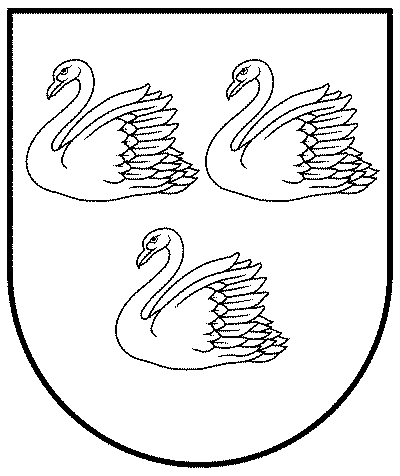 GULBENES NOVADA PAŠVALDĪBAReģ.Nr.90009116327Ābeļu iela 2, Gulbene, Gulbenes nov., LV-4401Tālrunis 64497710, mob.26595362, e-pasts; dome@gulbene.lv, www.gulbene.lv2023.gada 27.jūlijāNr. GND/2023/727(protokols Nr.10; 61.p)N.p.k.PasākumsTermiņš1. Sagatavošanās attīstības programmas izstrādei1. Sagatavošanās attīstības programmas izstrādei1. Sagatavošanās attīstības programmas izstrādei1.1.Domes lēmums par attīstības programmas izstrādes uzsākšanu.2023.gada jūlijs1.2.Lēmuma par attīstības programmas izstrādes uzsākšanu publicēšana TAPIS, pašvaldības tīmekļa vietnē www.gulbene.lv un informatīvajā izdevumā “Gulbenes Novada Ziņas”.2023.gada augusts1.3.Attīstības programmas izstrādes darba plāna un sabiedrībaslīdzdalības plāna izstrāde, interešu grupu un viedokļu līderuidentificēšana. Attīstības programmas izstrādes un sabiedrības līdzdalības plāna apspriešana vadības grupā.2023.gada septembris1.4.Paziņojuma par sabiedrības līdzdalību sagatavošana un publicēšana pašvaldības tīmekļa vietnē www.gulbene.lv un informatīvajā izdevumā “Gulbenes Novada Ziņas”.2023.gada septembris1.5.3 tematisko darba grupu izveidošana, piesaistot attiecīgo nozaru speciālistus un viedokļu līderus, kā arī Vidzemes reģiona attīstības/teritorijas plānošanas speciālistus (darba grupas lielums vismaz 5 cilvēki).2023.gada septembris-oktobris1.6.Ar attīstības programmu saistītu augstāka un līdzīga līmeņadokumentu analīze (t.sk. konsultācijas ar plānošanas reģionu unkaimiņu pašvaldībām).2023.gada septembris1.7.Iedzīvotāju anketēšana un anketu rezultātu apkopošana.2023.gada decembris-2024. gada janvāris2. Stratēģiskais ietekmes uz vidi novērtējums2. Stratēģiskais ietekmes uz vidi novērtējums2. Stratēģiskais ietekmes uz vidi novērtējums2.1.Konsultācijas ar Valsts vides dienesta reģionālo vides pārvaldi, kā arī ar Dabas aizsardzības pārvaldi un Veselības inspekciju par attīstības programmas īstenošanas iespējamo ietekmi uz vidi un cilvēku veselību, kā arī par stratēģiskā ietekmes uz vidi novērtējuma nepieciešamību. Iesniegums Vides pārraudzības valsts birojā stratēģiskā ietekmes uz vidi novērtējuma nepieciešamības izvērtēšanai.2023.gada augusts 2.2.Vides pārraudzības valsts birojs pieņem un rakstiski paziņolēmumu par to, vai attīstības programmai ir vai nav nepieciešams veikt stratēģisko ietekmes uz vidi novērtējumu.2023.gada septembris2.3.Ja Vides pārraudzības valsts birojs pieņem lēmumu, ka pašvaldībai ir jāizstrādā vides pārskats, tad jāveic konsultācijas ar Vides pārraudzības valsts biroju un Valsts vides dienesta reģionālo vides pārvaldi, kā arī, ja nepieciešams, ar Dabas aizsardzības pārvaldi un Veselības inspekciju par vides pārskatā iekļaujamo informāciju un tās detalizācijas pakāpi.2023.gada septembris-oktobris3. Attīstības programmas 1.redakcijas un vides pārskata 1.redakcijas izstrāde3. Attīstības programmas 1.redakcijas un vides pārskata 1.redakcijas izstrāde3. Attīstības programmas 1.redakcijas un vides pārskata 1.redakcijas izstrāde3.1.Attīstības programmas 1.redakcijas izstrāde.2023.gada novembris – 2024.gada maijs3.2.Vides pārskata 1.redakcijas izstrāde.2024.gada februāris - maijs3.3.Attīstības programmas 1.redakcijas izskatīšana vadības grupā.2024.gada jūnijs - jūlijs4. Publiskā apspriešana un saskaņošana4. Publiskā apspriešana un saskaņošana4. Publiskā apspriešana un saskaņošana4.1.Domes lēmums par attīstības programmas un vides pārskataprojekta nodošanu publiskajai apspriešanai. Plānošanas reģiona informēšana par atzinuma sniegšanas nepieciešamību.2024.gada jūlijs4.2.Domes lēmuma, attīstības programmas 1.redakcijas un videspārskata 1.redakcijas publicēšana TAPIS un pašvaldības tīmekļa vietnē www.gulbene.lv. Paziņojuma par attīstības programmas 1.redakcijas un vides pārskata 1.redakcijas publisko apspriešanu publicēšana tīmekļa vietnē www.gubene.lv un informatīvajā izdevumā “Gulbenes Novada Ziņas”.2024.gada augusts-septembris4.3.Attīstības programmas un vides pārskata 1.redakcijas publiskā apspriešana (vismaz četras nedēļas), tai skaitā organizējot sabiedriskās apspriedes pilsētā un katrā pagasta teritorijā. (Plānošanas reģions attīstības programmu izvērtē publiskās apspriešanas laikā). Vides pārskata 1.redakcijas saskaņošana ar institūcijām, atbilstoši Vides pārraudzības valsts dienesta norādījumiem. 2024.gada oktobris-novembris4.4.Attīstības programmas un vides pārskata projekta publiskāsapspriešanas rezultātu, t.sk. atzinumos norādīto iebildumu unpriekšlikumu apkopošana.2024.gada novembris 4.5.Attīstības programmas un vides pārskata projekta publiskāsapspriešanas rezultātu un institūciju atzinumos norādīto iebildumu un priekšlikumu izvērtēšana vadības grupā, vienojoties par nepieciešamajiem precizējumiem.2024.gada novembris4.6.Attīstības programmas un vides pārskata publiskās apspriešanas kopsavilkuma izstrādāšana, kopsavilkuma publicēšana pašvaldības tīmekļa vietnē www.gulbene.lv un informatīvajā izdevumā “Gulbenes Novada Ziņas”.2024.gada novembris5. Attīstības programmas un vides pārskata gala redakcijas izstrāde5. Attīstības programmas un vides pārskata gala redakcijas izstrāde5. Attīstības programmas un vides pārskata gala redakcijas izstrāde5.1. Attīstības programmas un vides pārskata gala redakcijas izstrāde, ņemot vērā publiskās apspriešanas rezultātus un institūciju sniegtajos atzinumos norādītos iebildumus un priekšlikumus.2024.gada decembris 5.2.Pašvaldības domes lēmums par attīstības programmas un vides pārskata gala redakcijas apstiprināšanu.2024.gada decembris5.3.Apstiprinātās attīstības programmas un vides pārskata publiskošana TAPIS un pašvaldības tīmekļa vietnē www.gulbene.lv un informatīvajā izdevumā “Gulbenes Novada Ziņas”. Lēmuma par apstiprināšanu publicēšana pašvaldības tīmekļa vietnē www.gulbene.lv , pašvaldības informatīvajā izdevumā un TAPIS.2024.gada decembris